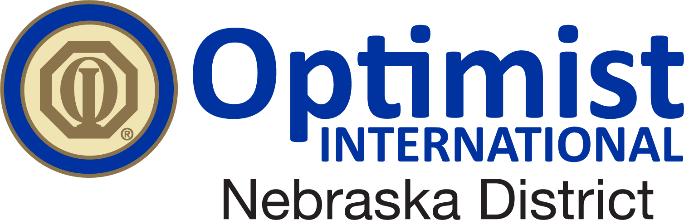 Volunteer/Interest SurveyI am interested in the following positions:Club Office: 	_____ President	_____ Vice President/President Elect (_____ 2nd VP)			_____ Sec/Treas	_____ Secretary	_____ Treasurer		_____ Board Member	_____ Membership	_____ ProgramsZone Office:	_____ Lieutenant Governor (must have been a Club President)District Office:	_____ Governor (must have served as Lt. Gov)		_____ Sec/Treas	_____ Secretary	_____ Treasurer_____ Sgt-at-Arms	_____ Chaplain 	_____ Parliamentarian	_____ Registrar	_____ Web Master	_____ Bulletin/Newsletter	_____ PR, Visibility & Awareness		_____ OI Foundation Rep_____ Photographer	_____ Leadership Development_____ Conferences/Convention		_____ On Site Host_____ Conferences/Convention Youth Activities_____ Growth		_____ Membership Recruitment & Retention_____ New Clubs	_____ Established Clubs (Re enforcing)_____ Academic Decathlon			_____ Oratorical_____ Essay		_____ Childhood Health & Wellness_____ Communication Contest for the Deaf & Hard of Hearing (CCDHH)_____ Junior Golf (OIJGC)			_____ Tri Star Sports_____ Punt, Pass & Kick (PPK)		_____ Pitch, Hit & Run_____ Achievements & Awards		_____ Personal Growth & Involvement (PGI) Program_____ Professional Development Program (PDP)_____ Optimist of the Year_____ Junior Optimist International (JOI)Other: ____________________________________________________________________________________Name: ______________________________________________________  Club _________________________